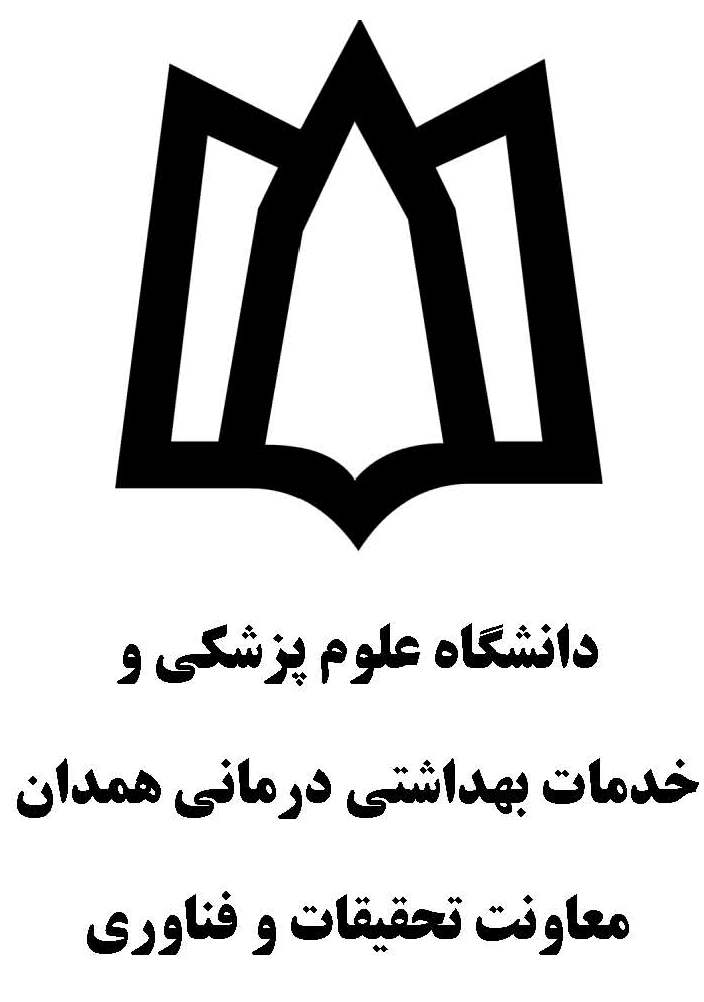 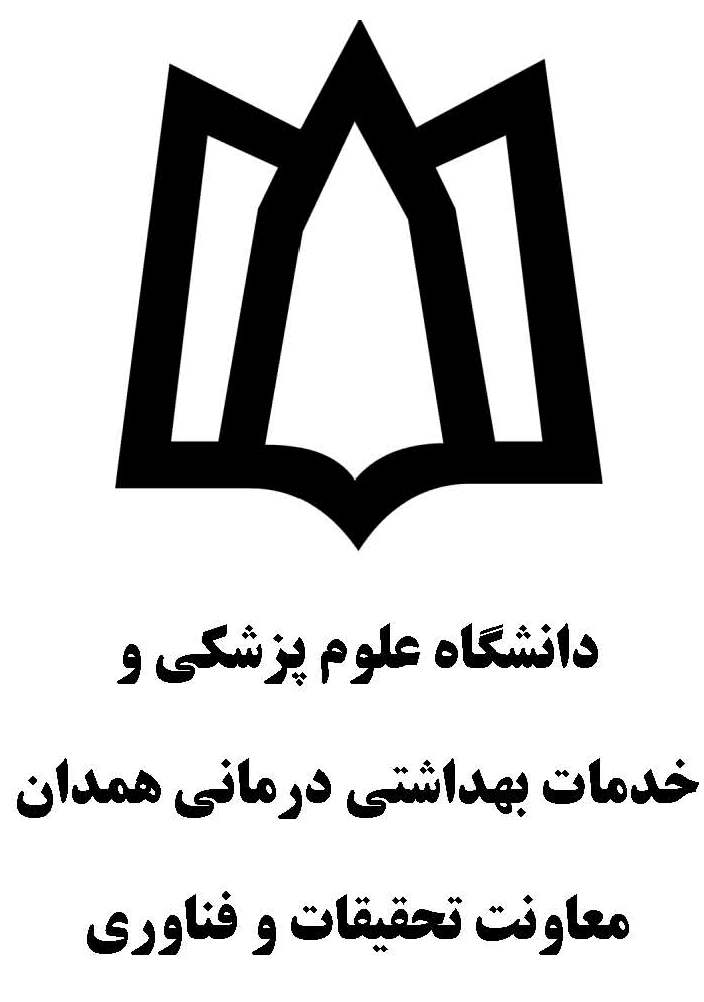 بسمه تعالی*رشته های مورد نظر:-پزشکی ( فقط خانم)-دندانپزشکی ( خانم / آقا )-داروسازی ( خانم / آقا )*شرط لازم:دارا بودن:     1) حداقل معدل 17                2 ) حداقل یک مقاله منتشر شده و نمایه شده در ISI   یا Medline  بعنوان نویسنده ی اول یا      مسئول – یا حداقل دو مقاله منتشر شده و نمایه شده در نمایه نامه های فوق ( بدون شرط نفر اول یا نویسنده مسئول ) *محل انجام طرح: مراکز تحقیقاتی مصوب وزارت بهداشت، درمان و آموزش پزشکی*سامانه ی ثبت نام واجدین شرایط:                                                        https://rap.research.ac.ir 